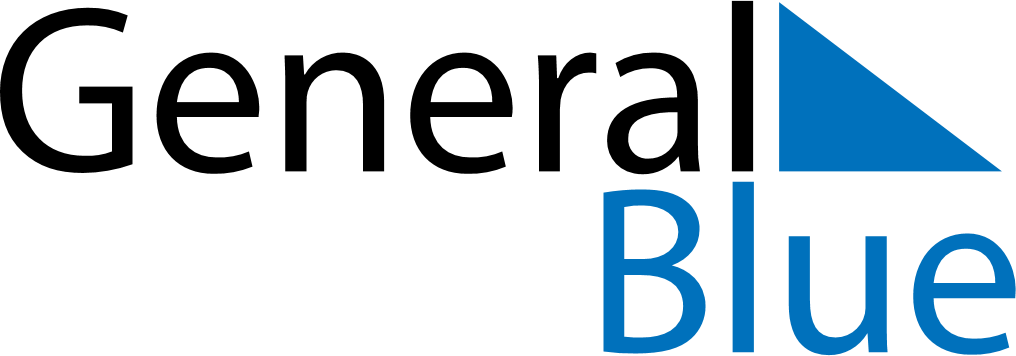 January 2024January 2024January 2024January 2024January 2024January 2024Torun, Kujawsko-Pomorskie, PolandTorun, Kujawsko-Pomorskie, PolandTorun, Kujawsko-Pomorskie, PolandTorun, Kujawsko-Pomorskie, PolandTorun, Kujawsko-Pomorskie, PolandTorun, Kujawsko-Pomorskie, PolandSunday Monday Tuesday Wednesday Thursday Friday Saturday 1 2 3 4 5 6 Sunrise: 7:59 AM Sunset: 3:38 PM Daylight: 7 hours and 39 minutes. Sunrise: 7:59 AM Sunset: 3:39 PM Daylight: 7 hours and 40 minutes. Sunrise: 7:58 AM Sunset: 3:40 PM Daylight: 7 hours and 41 minutes. Sunrise: 7:58 AM Sunset: 3:41 PM Daylight: 7 hours and 43 minutes. Sunrise: 7:58 AM Sunset: 3:42 PM Daylight: 7 hours and 44 minutes. Sunrise: 7:57 AM Sunset: 3:44 PM Daylight: 7 hours and 46 minutes. 7 8 9 10 11 12 13 Sunrise: 7:57 AM Sunset: 3:45 PM Daylight: 7 hours and 47 minutes. Sunrise: 7:57 AM Sunset: 3:46 PM Daylight: 7 hours and 49 minutes. Sunrise: 7:56 AM Sunset: 3:48 PM Daylight: 7 hours and 51 minutes. Sunrise: 7:55 AM Sunset: 3:49 PM Daylight: 7 hours and 53 minutes. Sunrise: 7:55 AM Sunset: 3:50 PM Daylight: 7 hours and 55 minutes. Sunrise: 7:54 AM Sunset: 3:52 PM Daylight: 7 hours and 57 minutes. Sunrise: 7:53 AM Sunset: 3:54 PM Daylight: 8 hours and 0 minutes. 14 15 16 17 18 19 20 Sunrise: 7:53 AM Sunset: 3:55 PM Daylight: 8 hours and 2 minutes. Sunrise: 7:52 AM Sunset: 3:57 PM Daylight: 8 hours and 5 minutes. Sunrise: 7:51 AM Sunset: 3:58 PM Daylight: 8 hours and 7 minutes. Sunrise: 7:50 AM Sunset: 4:00 PM Daylight: 8 hours and 10 minutes. Sunrise: 7:49 AM Sunset: 4:02 PM Daylight: 8 hours and 12 minutes. Sunrise: 7:48 AM Sunset: 4:03 PM Daylight: 8 hours and 15 minutes. Sunrise: 7:47 AM Sunset: 4:05 PM Daylight: 8 hours and 18 minutes. 21 22 23 24 25 26 27 Sunrise: 7:45 AM Sunset: 4:07 PM Daylight: 8 hours and 21 minutes. Sunrise: 7:44 AM Sunset: 4:09 PM Daylight: 8 hours and 24 minutes. Sunrise: 7:43 AM Sunset: 4:10 PM Daylight: 8 hours and 27 minutes. Sunrise: 7:42 AM Sunset: 4:12 PM Daylight: 8 hours and 30 minutes. Sunrise: 7:40 AM Sunset: 4:14 PM Daylight: 8 hours and 33 minutes. Sunrise: 7:39 AM Sunset: 4:16 PM Daylight: 8 hours and 36 minutes. Sunrise: 7:38 AM Sunset: 4:18 PM Daylight: 8 hours and 40 minutes. 28 29 30 31 Sunrise: 7:36 AM Sunset: 4:20 PM Daylight: 8 hours and 43 minutes. Sunrise: 7:35 AM Sunset: 4:21 PM Daylight: 8 hours and 46 minutes. Sunrise: 7:33 AM Sunset: 4:23 PM Daylight: 8 hours and 50 minutes. Sunrise: 7:32 AM Sunset: 4:25 PM Daylight: 8 hours and 53 minutes. 